DC Agencies and OrganizationsDC Vote
Founded in 1998, DC Vote is an educational and advocacy organization whose mission is to secure full voting representation in Congress and full democracy for the residents of the District of Columbia.Address: 1100 H Street, NW, Suite M-100, Washington, DC 20005
Phone: 202-462-6000; Fax: 202-462-7001
E-mail: info@dcvote.org
Website: http://www.dcvote.org/Center for Community Change
The mission of the Center for Community Change is to build the power and capacity of low-income people, especially low-income people of color, to have a significant impact in improving their communities and the policies and institutions that affect their lives.Address: 1536 U Street NW, Washington, DC 20009
Phone: 202-339-9300
E-mail: info@communitychange.org
Website: http://www.ethicalleadership.org/community-learning-exchange.html Empower DC A citywide membership-based organization, Empower DC is dedicated to effecting social change through a democratic, self-help empowerment approach to community organizing. Empower DC has developed a strong track record and reputation as one of the most prolific and effective grassroots advocacy organizations in the District of Columbia, working on issues including affordable housing, quality affordable child care, preserving public property and improving public education.Address: 1419 V Street NW, Washington, DC 20009
Phone: 202-234-9119
E-mail: info@empowerdc.org
Website: http://www.empowerdc.org  Grassroots DCThe mission of Grassroots DC is to provide basic computer and media production training to low-income and working-class residents of the Washington, DC Metropolitan Area and those who advocate on their behalf, and also to provide media coverage of issues that impact the underserved populations of the District of Columbia.Address: 1227 G Street, SE, Washington, DC 20003Email: liane@grassrootsdc.org Website: http://www.grassrootsdc.org ONE DC – Organizing Neighborhood EquityIn its history, ONE DC has distinguished itself as one of a few organizations in Washington, DC that moves beyond service provision to build sustainable community capacity and leadership so that low-income people of color can speak for themselves. ONE DC promotes leadership that does not tell others what to do but helps them take charge to build their abilities and skills. ONE DC’s mission is to exercise political strength to create and preserve racial and economic equity in Shaw and the District. Address: 614 S Street NW, Washington, DC 20001
Phone: 202-232-2915
E-mail: organizer@onedconeline.org 
Website: www.onedconline.org  Washington Center for PeaceThe Washington Center for Peace provides education, resources, and action for those working for positive social change and a world free from oppression.Address: 1525 Newton Street, NW, Washington, DC 20010
Phone: 202-234-2000
E-mail: info@washingtonpeacecenter.org
Website: http://www.washingtonpeacecenter.org National OrganizationsRace Forward
Race Forward advances racial justice through research, media, and practice. It is a public policy, educational, and research institute whose work emphasizes issues of race and social change. It is a national, nonprofit organization with offices in New York, Oakland and Chicago. Phone: 212-513-7925 or 510-652-3415; Fax: 212-513-1367
Website: http://www.raceforward.org/Black Lives Matter Movement#BlackLivesMatter was created in 2012 after Trayvon Martin’s murderer, George Zimmerman, was acquitted for his crime, and dead 17-year old Trayvon was post-humously placed on trial for his own murder. Rooted in the experiences of Black people in this country who actively resist our de-humanization, #BlackLivesMatter is a call to action and a response to the virulent anti-Black racism that permeates our society. Black Lives Matter is a unique contribution that goes beyond extrajudicial killings of Black people by police and vigilantes. #BlackLivesMatter is working for a world where Black lives are no longer systematically and intentionally targeted for demise.  We affirm our contributions to this society, our humanity, and our resilience in the face of deadly oppression.  We have put our sweat equity and love for Black people into creating a political project–taking the hashtag off of social media and into the streets. The call for Black lives to matter is a rallying cry for ALL Black lives striving for liberation.Contact: http://blacklivesmatter.com/contact/ 
Website: http://blacklivesmatter.comThe Asset-Based Community Development Institute at the School of Education and Social Policy
The Asset-Based Community Development Institute (ABCD) offers practical resources and tools for community builders to identify, nurture, and mobilize neighborhood assets.  E-mail: abcd@northwestern.edu
Phone: 847-491-8711; Fax: 847-467-4140	
Website: http://www.abcdinstitute.org/Center for Civic Partnerships
This is a support organization that strengthens individuals, organizations, and communities by facilitating learning, leadership development, and networking.  The Center sponsors educational programs and develops resource materials for funders, local policy-makers and government administrators, nonprofit organizations and community members. Phone: 916-646-8680; Fax: 916-646-8660
Email: ccp@civicpartnerships.org
Website: http://www.civicpartnerships.org The Community Learning Exchange
The Community Learning Exchange is an outgrowth of the Kellogg Leadership for Community Change (KLCC), launched by generous support from the W. K. Kellogg Foundation. This web page has a number of resources related to collective leadership, gracious space, learning exchanges, racial equity, leadership and community change, and youth engagement.Phone: 206-328-3020
Email: Dale Nienow, dnienow@ethicalleadership.org 
Website: http://www.communitylearningexchange.orgCenter for Law and Social Policy, Inc (CLASP)
CLASP develops and advocates for federal, state and local policies to strengthen families and create pathways to education and work. Address: 1200 18th Street NW, Suite 200, Washington, DC 20036
Phone:  202-906-8000; Fax: 202 842 2885
Website: http://www.clasp.org/Citizen Action of NY
This was one of the original communities active in Kellogg Leadership for Community Change (KLCC) and played the lead role in successfully changing the education funding formula across New York state several years ago.  Phone: 518-465-4600 or Fax 518-465-2890
E-mail: info@citizenactionny.org
Website: http://citizenactionny.org/Midwest Academy
The Midwest Academy is a national training institute committed to advancing the struggle for social, economic, and racial justice. From local neighborhood groups to statewide and national organizations, Midwest Academy has trained over twenty-five thousand grassroots activists from hundreds of organizations and coalitions. Email: Tony Fuller at tony@midwestacademy.com 
Phone: 312-427-2304; Fax: 312-379-0313
Website: http://www.midwestacademy.comNational Organization for WomenAs the grassroots arm of the women’s movement, the National Organization for Women is dedicated to its multi-issue and multi-strategy approach to women’s rights. NOW is the largest organization of feminist activists in the United States, with hundreds of thousands of contributing members and more than 500 local and campus affiliates in all 50 states and the District of Columbia.	Address: 1100 H Street NW, Suite 300, Washington, DC 20005	Phone: 202-628-8669	Contact: http://www.now.org/about/contact-us/ 	Website: http://www.now.org New Organizing InstituteThe New Organizing Institute is a community of organizers committed to solving the biggest challenges that stand in the way of change. NOI trains organizers to build and manage effective movements by integrating tried-and-true community organizing, cutting-edge digital strategy, and data-driven decision making. NOI provides free access to tools, technologies, and research for organizers.	Address: 1133 19th Street, NW, Suite 850, Washington, DC 20036Email: ethan@neworganizing.com Phone: 571-206-1502	Website: http://www.neworganizing.com USAction 
This is a national umbrella organization for a series of state-wide affiliates that organize and advocate for health care, education and other issues. USAction builds power by uniting people locally and nationally, on the ground and online, to work towards a more just and progressive America. Address: 1825 K Street NW, Suite 210, Washington, DC 20006
Phone: 202-263-4520; Fax: 202-263-4530
Website: http://usaction.org/U.S. Department of Housing and Urban Development, Office of Community Planning and Development (CPD)
CPD seeks to encourage empowerment of local residents by helping to give them a voice in the future of their neighborhoods; stimulate the creation of community based organizations; and enhance the management skills of existing organizations so they can achieve greater production capacity. Address: U.S. Department of Housing and Urban Development, 451 7th Street S.W., Washington, DC 20410
Website: http://portal.hud.gov/hudportal/HUD?src=/program_offices/comm_planningUrban Institute
The Urban Institute gathers data, conducts research, evaluates programs, offers technical assistance overseas, and educates Americans on social and economic issues — to foster sound public policy and effective government.Address: 2100 M Street, NW, Washington, DC 20037
Phone: 202-833-7200
Website: http://www.urban.org/Online ResourcesThe Community Organizing Handbook
University of Denver Center for Community Engagement and Service LearningWebsite:http://www.du.edu/ccesl/media/documents/ccesl_handbook_third_edition_print_protected.pdf Community Organizer’s Guide
This is a useful online resource with a step by step approach to community change. It was produced by the Center for Community Engagement and Service Learning at the University of Denver.Website: http://www.abilitymaine.org/rosc/cog.htmlShelterforce Online
Shelterforce is a housing and community development magazine. For more than three decades, Shelterforce has been a primary forum for organizers, activists, and advocates in the affordable-housing and neighborhood revitalization movements. Shelterforce is published by the National Housing Institute, an independent nonprofit organization that examines the issues causing the crisis in housing and community in America. Website: http://www.shelterforce.org/Citizens Handbook
A guide on building community.Website: http://www.citizenshandbook.org/Comm-Org
Provides information and resources on community organizingWebsite: http://www.comm-org.wisc.edu/New Organizing Institute’s Organizer’s Toolbox: These materials have been developed by organizers in the field and provide basic tools necessary to build movement and change. There are ten Resource Center modules available.Website: http://www.neworganizing.com/toolbox Working With the Media Tools and ChecklistWebsite: http://ctb.ku.edu/en/tablecontents/sub_section_tools_1269.aspxCommunity Organizing Tips and Resources
Center for Civic PartnershipsWebsite: http://www.civicpartnerships.org/docs/tools_resources/community_organizing.htmThe Community Toolbox
This resource provides tips, tools and resources on all aspects of community building including: visioning, facilitation, collaboration, media and communication, participation, planning and evaluation. The Community Toolbox is a public service of the University of Kansas. Website: http://ctb.ku.edu/en/tablecontents/index.aspxWashington Peace Center’s Accessible Facilitation/Organizing TipsResources on Disability Etiquette, Accessible Meetings, Demos, Events, Disability History, Disability Justice & Culture. Website: http://washingtonpeacecenter.net/node/11728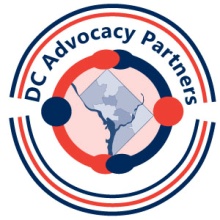 Partial List of Community Organizing Resources